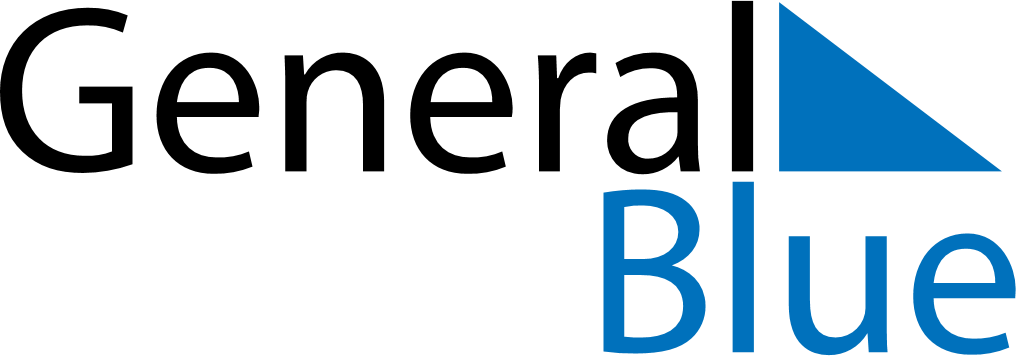 February 2024February 2024February 2024February 2024February 2024February 2024Rauma, Satakunta, FinlandRauma, Satakunta, FinlandRauma, Satakunta, FinlandRauma, Satakunta, FinlandRauma, Satakunta, FinlandRauma, Satakunta, FinlandSunday Monday Tuesday Wednesday Thursday Friday Saturday 1 2 3 Sunrise: 8:56 AM Sunset: 4:38 PM Daylight: 7 hours and 42 minutes. Sunrise: 8:53 AM Sunset: 4:41 PM Daylight: 7 hours and 47 minutes. Sunrise: 8:51 AM Sunset: 4:44 PM Daylight: 7 hours and 52 minutes. 4 5 6 7 8 9 10 Sunrise: 8:48 AM Sunset: 4:46 PM Daylight: 7 hours and 58 minutes. Sunrise: 8:46 AM Sunset: 4:49 PM Daylight: 8 hours and 3 minutes. Sunrise: 8:43 AM Sunset: 4:52 PM Daylight: 8 hours and 8 minutes. Sunrise: 8:40 AM Sunset: 4:55 PM Daylight: 8 hours and 14 minutes. Sunrise: 8:38 AM Sunset: 4:57 PM Daylight: 8 hours and 19 minutes. Sunrise: 8:35 AM Sunset: 5:00 PM Daylight: 8 hours and 25 minutes. Sunrise: 8:32 AM Sunset: 5:03 PM Daylight: 8 hours and 30 minutes. 11 12 13 14 15 16 17 Sunrise: 8:30 AM Sunset: 5:06 PM Daylight: 8 hours and 36 minutes. Sunrise: 8:27 AM Sunset: 5:09 PM Daylight: 8 hours and 41 minutes. Sunrise: 8:24 AM Sunset: 5:11 PM Daylight: 8 hours and 47 minutes. Sunrise: 8:21 AM Sunset: 5:14 PM Daylight: 8 hours and 53 minutes. Sunrise: 8:18 AM Sunset: 5:17 PM Daylight: 8 hours and 58 minutes. Sunrise: 8:15 AM Sunset: 5:20 PM Daylight: 9 hours and 4 minutes. Sunrise: 8:13 AM Sunset: 5:23 PM Daylight: 9 hours and 9 minutes. 18 19 20 21 22 23 24 Sunrise: 8:10 AM Sunset: 5:25 PM Daylight: 9 hours and 15 minutes. Sunrise: 8:07 AM Sunset: 5:28 PM Daylight: 9 hours and 21 minutes. Sunrise: 8:04 AM Sunset: 5:31 PM Daylight: 9 hours and 26 minutes. Sunrise: 8:01 AM Sunset: 5:34 PM Daylight: 9 hours and 32 minutes. Sunrise: 7:58 AM Sunset: 5:36 PM Daylight: 9 hours and 38 minutes. Sunrise: 7:55 AM Sunset: 5:39 PM Daylight: 9 hours and 44 minutes. Sunrise: 7:52 AM Sunset: 5:42 PM Daylight: 9 hours and 49 minutes. 25 26 27 28 29 Sunrise: 7:49 AM Sunset: 5:44 PM Daylight: 9 hours and 55 minutes. Sunrise: 7:46 AM Sunset: 5:47 PM Daylight: 10 hours and 1 minute. Sunrise: 7:43 AM Sunset: 5:50 PM Daylight: 10 hours and 6 minutes. Sunrise: 7:40 AM Sunset: 5:52 PM Daylight: 10 hours and 12 minutes. Sunrise: 7:37 AM Sunset: 5:55 PM Daylight: 10 hours and 18 minutes. 